Μαθηματικά Α’ ΔημοτικούΣχέδιο ΜαθήματοςΚεφάλαιο 11ο: Οι αριθμοί από το 6 μέχρι το 10 (||) Χρόνος : 1 διδακτική περίοδοςΤεχνολογικό πλαίσιο: Χρήση διαδραστικού πίνακαΠρόταση διαδραστικού ηλεκτρονικού παιχνιδιού:http://www.turtlediary.com/kindergarten-games/math-games/learn-to-add.htmlhttp://www.education.com/games/addition-matching/Πρόταση ανάγνωσης βιβλίου: Μ. Θεοδωράκη, Η Πιπίτσα ταξιδεύει … στην αριθμητική… και μαθαίνει να μετρά !!!, Εκδόσεις Διάπλαση.Σκοπός αυτής της έκδοσης είναι να μάθουν τα παιδιά με διασκεδαστικό τρόπο τους αριθμούς. Με τα διασκεδαστικά στιχάκια της Μάρως Θεοδωράκη και την χιουμοριστική εικονογράφηση του Νίκου Μαρουλάκη να είστε σίγουροι πως και αυτό το ταξίδι της Πιπίτσας θα σας μείνει αξέχαστο!!! Tο CD περιέχει τα τραγούδια και τα ποιήματα του βιβλίου που αποδίδονται με θεατρικό ύφος από ομάδα ηθοποιών.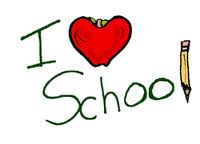 ΕκμαίευσηPowerPoint Νέα γνώσηΒΜ σελ. 34 - 35: Δραστηριότητες 1 & 5Εμπέδωση & ΕφαρμογήΒΜ σελ. 35 : Δραστηριότητες 2, 3, 4 ΕπέκτασηΤΕ σελ. 30 - 31 Δραστηριότητες 1 - 4Εργασία για το σπίτιΦΕ Κεφάλαιο 11ο